§1192.  Disclosure requirementsNo dealer may sell or offer to sell any new motor vehicle unless the dealer affixes to the windshield or side window of the motor vehicle the following written disclosures:  [PL 1989, c. 51 (NEW).]1.  Manufacturer's suggested retail price.  The manufacturer's suggested retail price;[PL 1989, c. 51 (NEW).]2.  Manufacturer's suggested price on options.  The retail delivered price suggested by the manufacturer for each accessory or item of optional equipment, physically attached to the motor vehicle at the time of its delivery to the dealer, which is not included in the price of the motor vehicle as stated pursuant to subsection 1;[PL 1989, c. 51 (NEW).]3.  Transportation charges.  The amount, if any, charged to the dealer for transportation of the motor vehicle to the location at which it is delivered to the dealer; and[PL 1989, c. 51 (NEW).]4.  Total amount.  The total of the amounts specified pursuant to subsections 1, 2 and 3.[PL 1989, c. 51 (NEW).]SECTION HISTORYPL 1989, c. 51 (NEW). The State of Maine claims a copyright in its codified statutes. If you intend to republish this material, we require that you include the following disclaimer in your publication:All copyrights and other rights to statutory text are reserved by the State of Maine. The text included in this publication reflects changes made through the First Regular and First Special Session of the 131st Maine Legislature and is current through November 1, 2023
                    . The text is subject to change without notice. It is a version that has not been officially certified by the Secretary of State. Refer to the Maine Revised Statutes Annotated and supplements for certified text.
                The Office of the Revisor of Statutes also requests that you send us one copy of any statutory publication you may produce. Our goal is not to restrict publishing activity, but to keep track of who is publishing what, to identify any needless duplication and to preserve the State's copyright rights.PLEASE NOTE: The Revisor's Office cannot perform research for or provide legal advice or interpretation of Maine law to the public. If you need legal assistance, please contact a qualified attorney.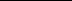 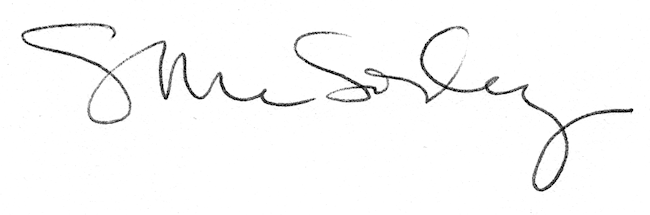 